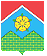 СОВЕТ ДЕПУТАТОВПОСЕЛЕНИЯ МОСКОВСКИЙРЕШЕНИЕО рассмотрении проекта внесения изменений в Генеральный план города Москвы в отношении территорий, присоединенных к субъекту Российской Федерации-городу федерального значения Москве в соответствии с постановлением Совета Федерации Федерального Собрания Российской Федерации от 27 декабря 2011 № 560-СФ «Об утверждении изменения границы между субъектами Российской Федерации городом федерального значения Москвой и Московской областью»Руководствуясь Федеральным законом от 06.10.2003 №131-ФЗ «Об общих принципах организации местного самоуправления в Российской Федерации», ст. 69 Закона города Москвы от 25.06.2008 № 28  «Градостроительный кодекс города Москвы»,  Уставом поселения Московский, Совет депутатов решил:Согласиться с проектом внесения изменений в Генеральный план города Москвы в отношении территорий, присоединенных к субъекту Российской Федерации-городу федерального значения Москве в соответствии с постановлением Совета Федерации Федерального Собрания Российской Федерации от 27 декабря 2011 № 560-СФ «Об утверждении изменения границы между субъектами Российской Федерации городом федерального значения Москвой и Московской областью».Направить в Окружную комиссию по вопросам градостроительства, землепользования и застройки при Правительстве Москвы Троицкого и Новомосковского административных округов города Москвы предложения к проекту, указанному в п.1 настоящего решения, в соответствии с приложением к настоящему решению.Администрации поселения Московский оказать содействие в проведении публичных слушаний в поселении Московский по представленному проекту внесения изменений в Генеральный план города Москвы в отношении территорий,  присоединенных к субъекту Российской Федерации-городу федерального значения Москве в соответствии с постановлением Совета Федерации Федерального Собрания Российской Федерации от 27 декабря 2011 № 560-СФ «Об утверждении изменения границы между субъектами Российской Федерации городом федерального значения Москвой и Московской областью». Опубликовать настоящее решение и разместить на официальном сайте администрации поселения Московский.Контроль за исполнением настоящего решения возложить на  главу  поселения  
Чирина В.Ю.  Глава поселения                                                                                                                  В.Ю. ЧиринПриложение к решению                                                                                                                                                                  Совета депутатов поселения Московскийот 16.12.2015 №1/34Предложения к проекту внесения изменений в Генеральный план города Москвы в отношении территорий,  присоединенных к субъекту Российской Федерации-городу федерального значения Москве в соответствии с постановлением Совета Федерации Федерального Собрания Российской Федерации от 27 декабря 2011 № 560-СФ «Об утверждении изменения границы между субъектами Российской Федерации городом федерального значения Москвой и Московской областью».Рассмотреть возможность:- изменения трассирования линейного объекта автомобильной дороги «Внуково-Остафьево-Щербинка» в соответствии с оптимальными эксплуатационными, строительно-технологическими и топографическими требованиями;- прохождения трассы Внуково-Остафьево-Щербинка в эстакадном варианте;- изменения технических характеристик (первоначально установленных показателей функционирования) линейного объекта автомобильной дороги «Внуково-Остафьево-Щербинка» в части сокращения полос движения; - изменения трассирования дороги от жилой застройки ООО «Стройкомплекс Говорово» до Киевского шоссе.Предусмотреть благоустройство (озеленение) и пешеходные связи вдоль автодороги «Внуково-Остафьево-Щербинка».от16.12.2015№1/34